Styrelsen har som mål att vårt område ska vara välskött och trivsamt att bo i. För såväl boende som besökare ska området ge ett attraktivt och sammanhållet intryck. Gemensamma grönytor samt lekplatsenGemensamma planteringar i vårt område ägs av föreningen och sköts genom förvaltningsavtal. Detgäller träd, entrérabatter, häckar mot allmän yta, gräsmattor, lekredskap och sandlådor. Träd, buskar,rabatter, häckar och gräsmattor beskärs/klipps, gödslas och hålls fria från ogräs. Enskilda uteplatser (ägs av föreningen)Uteplatser som disponeras av enskilda boende med nyttjanderätt, ska hållas väl vårdade och får inte förändras på sådant sätt att de avviker från helheten eller att skötsel och underhåll försvåras, t.ex. när fastighetsskötarna ska klippa gräs och häckar.Styrelsen godkännande krävs för byggnad av trädäck, staket, utbyggnad av altan och plattläggning. Staket ska vara 50% genomsläppligt och får vara högst 90 cm högt. Närmast granne och gavel får det vara 160 cm högt 160 cm ut från väggen. Häckar bör inte vara högre än 160 cm. Trädgårdsavfall tas om hand och slängs på anvisad plats vid parkeringen. Plantera inte träd och buskar alltför nära husen eftersom dessa kan äventyra grund-, fasad- och takkonstruktioner. Egna planterade träd och buskar beskärs och sköts om på ett sådant sätt att de inte blir till besvär för kringboende. De får inte heller skada den gröna plåten mellan trädgårdarna. Klättrande växter ska växa på spaljé, ej direkt på teglet. Träd och buskar växer ofta snabbt - kontrollera alltid sluthöjd och utbredning före inköp. Boende som, på grund av hög ålder eller sviktande hälsa, inte klarar av att vårda sin trädgård kan vända sig till trädgårdsansvarig för råd. Vid vanvård kan styrelsen besluta omnödvändiga åtgärder och kostnaden kan debiteras den boende.Träpanel på uteplats eller balkong ska vara målade i brun färg (Nordsjö Tinova Lasur Äktbrun 510). Murade ytor ska vara vita. Detta gäller även om balkongen eller uteplatsen är inglasad.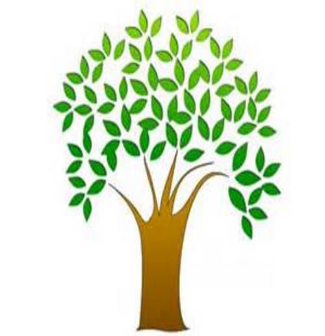 